                     	                                                                                                                                                           Załącznik nr 1	                                                                             Znak sprawy ZP/192/2020Centrum Usług Wspólnych w Katowicach Nazwa i adres WYKONAWCY…………………………………………………………………………………………………………………………………………………………………Ulica; ……………………………………………, miejscowość: ……………………………………………. nr domu: ………………………Kod pocztowy: ………………………… powiat…………..województwo: ………………………………………………………………...Wykonawca jest czynnym podatnikiem podatku VAT:      tak /    nie*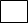 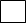 NIP/PESEL: …………………………………………..numer telefonu: …………………………… ,  Numer faksu: ……………………………  e-mail: ………………………………………..Wykonawca jest mikro/małym/średnim przedsiębiorcą:           tak /          nie*Numer bankowego rachunku rozliczeniowego, w ramach którego istnieje możliwość dokonania zapłaty mechanizmem podzielonej płatności: …………..………………………………………………………………………………………….Osoba wyznaczona do kontaktów z Zamawiającym w ramach postępowania: …………………………………………………………………………., tel. ………………………………….., e-mail: ……………………………..Osoba (osoby) uprawniona do podpisania umowy:…………………………………………………………………………,tel. ………………………………….., e-mail: ……………………………….O F E R T AOdpowiadając na ogłoszenie o przetargu nieograniczonym na wykonanie zamówienia publicznego pn. Wykonanie dokumentacji projektowej termomodernizacji i modernizacji budynku w ramach zadania "Czyste powietrze - Termomodernizacja budynków oświatowych" – Zespół Szkół nr 2 przy ul. Goetla 2 w Katowicach, oferujemy wykonanie przedmiotu zamówienia zgodnie z wymogami zawartymi w Specyfikacji Istotnych Warunków Zamówienia i projekcie umowy.Cena ofertowa za wykonanie przedmiotu zamówienia obejmuje wykonanie kompletnych usług projektowych i prac towarzyszących (opracowań, dokumentacji projektowej i czynności związanych z tą dokumentacją) oraz sprawowanie nadzoru autorskiego w trakcie realizacji inwestycji i wynosi odpowiednio:(Wykonawca zobligowany jest do wpisania ceny netto, brutto, podatku VAT za wykonanie każdego zakresu przedmiotu zamówienia pod rygorem odrzucenia oferty jako niezgodnej z SIWZ na podstawie art. 89 ust. 1 pkt 2 ustawy Pzp).Oświadczam, że*:Zamówienie będzie wykonywała osoba posiadającą uprawnienia budowlane do projektowania w specjalności  instalacyjnej w zakresie sieci, instalacji i urządzeń cieplnych, wentylacyjnych, gazowych, wodociągowych i kanalizacyjnych bez ograniczeń, która uczestniczyła w okresie ostatnich 5 lat w wykonaniu – co najmniej dwóch dokumentacji projektowych w rozumieniu Prawa budowlanego obejmujących termomodernizację budynku o kubaturze min. 10.000,00 m3.Nazwa inwestycji oraz miejsce: ………………………………………………………………………………………………….**Data odebrania (przez Zamawiającego) dokumentacji projektowej: ……………………………………………**Nazwa inwestycji oraz miejsce: ………………………………………………………………………………………………….**Data odebrania (przez Zamawiającego) dokumentacji projektowej: ……………………………………………**Zamówienie będzie wykonywała osoba posiadającą uprawnienia budowlane do projektowania w specjalności architektonicznej bez ograniczeń, posiadającą minimum 5-cio letnie doświadczenie zawodowe związane z uzyskanymi uprawnieniami - która uczestniczyła w okresie ostatnich 5 lat w wykonaniu – co najmniej dwóch dokumentacji projektowych w rozumieniu Prawa budowlanego obejmujących termomodernizację budynku o kubaturze min. 10.000,00 m3Nazwa inwestycji oraz miejsce: ………………………………………………………………………………………………….**Data odebrania (przez Zamawiającego) dokumentacji projektowej: ……………………………………………**Nazwa inwestycji oraz miejsce: ………………………………………………………………………………………………….**Data odebrania (przez Zamawiającego) dokumentacji projektowej: ……………………………………………***oświadczenie służy ocenie ofert w zakresie kryterium oceny ofert pn. „doświadczenie osoby zaangażowanej w realizację zamówienia”, nie podlega uzupełnieniu, a brak jego wypełnienia skutkować będzie nie przyznaniem punktów w rzeczonym kryterium.**wskazać należy gdzie wskazana osoba nabyła doświadczenie, bez podawania danych osobowych.Deklaruję wysokość kary umownej za każdy rozpoczęty dzień opóźnienia w wykonaniu przedmiotu umowy:*  należy zaznaczyć „X” w wierszu odpowiadającym deklarowanej wysokości kary umownej.Zobowiązuję się do sprawowania nadzoru autorskiego nad realizacją robót w przedmiocie wykonanej dokumentacji projektowej od dnia pisemnego zobowiązania przez Zamawiającego, przez cały okres realizacji tych robót, aż do dnia ich końcowego odbioru.Termin realizacji zamówienia: do 210 dni kalendarzowych od dnia zawarcia umowy, z zastrzeżeniem pkt. 5.2  poniżej.Strony ustalają terminy pośrednie realizacji przedmiotu zamówienia:Termin opracowania i dostarczenia kompletnej dokumentacji projektowej, opracowania i dostarczenia audytu energetycznego wraz z złożeniem kompletnego wniosku o wydanie decyzji o pozwoleniu na budowę - do 210 dni kalendarzowych od daty zawarcia umowy.Termin sprawowania nadzoru autorskiego nad realizacją robót rozpoczyna bieg od dnia pisemnego zobowiązania Wykonawcy przez Zamawiającego, przez cały okres realizacji robót, aż do dnia końcowego odbioru robót realizowanych na podstawie projektu będącego przedmiotem zamówienia.Pozostałe terminy wykonania zamówienia – zgodnie ze wzorem umowy.Warunki płatności: zgodnie ze wzorem umowy. Niniejszym oświadczamy, że: zapoznaliśmy się z warunkami zamówienia i przyjmujemy je bez zastrzeżeń; zapoznaliśmy się z postanowieniami załączonego do SIWZ wzoru umowy i przyjmujemy go bez zastrzeżeń;przedmiot oferty jest zgodny z przedmiotem zamówienia;udzielam/y rękojmi za wady wykonanej usługi na okres – 5 lat.zapoznaliśmy się z klauzulą informacyjną o przetwarzaniu danych osobowych zawartą w pkt. 23 SIWZ;wypełniliśmy obowiązki informacyjne przewidziane w art. 13 lub art. 14 RODO) wobec osób fizycznych, od których dane osobowe bezpośrednio lub pośrednio pozyskałem w celu ubiegania się o udzielenie zamówienia publicznego w niniejszym postępowaniu*;jesteśmy związani niniejszą ofertą przez okres 60 dni, licząc od dnia składania ofert podanego w SIWZ;Informuję, że wybór oferty  będzie/  nie będzie* prowadzić do powstania u Zamawiającego obowiązku podatkowego w VAT (odwrotne obciążenie). Obowiązek podatkowy dotyczy towarów i/lub usług: …………………………………………………………………………………………………………………………..…………………………………………………………………………………………………………………………..…………………………………………………………………………………………………………………………..…………………………………………………………………………………………………………………………..Uwaga: (należy podać nazwę (rodzaj) towaru lub usługi, których dostawa lub świadczenie będzie prowadzić do jego powstania, oraz wskazać ich wartość bez kwoty podatku).Zamawiający ma możliwość uzyskania dostępu do oświadczeń i dokumentów, o których mowa w art. 25 ust. 1 pkt 1 i 3 ustawy Pzp. Dokumenty te są dostępne w formie elektronicznej w ogólnodostępnej i bezpłatnej bazie danych pod adresem strony internetowej: …………………..…….………………. lub są 
w posiadaniu Zamawiającego, gdyż zostały złożone w postępowaniu nr ……………………..…….………. (należy wpisać znak sprawy nadany przez zamawiającego lub inną informację identyfikującą dokument, które jest w posiadaniu zamawiającego) i są nadal aktualne.oferta             nie zawiera/            zawiera* informacji stanowiących tajemnicę przedsiębiorstwa w rozumieniu przepisów o zwalczaniu nieuczciwej konkurencji. Informacje takie zawarte są w następujących dokumentach:……………………………………………………………………………………………………………………………………………………………………………………………………………………………………………………………………………………………………………………………………………………………………………………zgodnie z art. 36a ustawy Pzp        nie zamierzamy /       zamierzamy* powierzyć wykonanie części zamówienia podwykonawcom. Zgodnie z art. 36b. 1. Pzp - Zamawiający żąda wskazania przez wykonawcę części zamówienia, których wykonanie zamierza powierzyć podwykonawcom, i podania przez wykonawcę firm podwykonawców:(* - właściwe zaznaczyć) ………………………………………… dnia ……………………                                  	              …………………………………………………………………                              (Miejscowość)                                 	                	                                                                    (Podpis wykonawcy/osoby uprawnionej do
 								               występowania w imieniu wykonawcy)Osoba składająca oświadczenie świadoma jest odpowiedzialności karnej wynikającej z art. 297 Kodeksu Karnego, za składanie nieprawdziwych zeznań.Załącznik nr 3ZP/192/2020Nazwa i adres WYKONAWCY:……………………………………………………………………………………………………………………INFORMACJA O PRZYNALEŻNOŚCI DO GRUPY KAPITAŁOWEJPrzystępując do udziału w postępowaniu o zamówienie publiczne w trybie przetargu nieograniczonego na zadanie pn. Wykonanie dokumentacji projektowej termomodernizacji i modernizacji budynku w ramach zadania "Czyste powietrze - Termomodernizacja budynków oświatowych" - Zespół Szkół nr 2 przy ul. Goetla 2 w Katowicach.zgodnie z art. 24 ust. 5 pkt 11 ustawy Pzp:1. Składamy listę podmiotów, razem z którymi należymy do tej samej grupy kapitałowej 
w rozumieniu ustawy z dnia 16 lutego 2007 r. o ochronie konkurencji i konsumentów 
(t.j. Dz. U. z 2019 r., poz. 369).………………………………………… dnia ……………………                                  	                ………………………………………………………………                            (Miejscowość)                                 	                	                                                                    (Podpis wykonawcy/osoby uprawnionej do
 								               występowania w imieniu wykonawcy)2. Oświadczamy, że nie należymy do grupy kapitałowej, o której mowa w art. 24 ust. 1 pkt 23  Ustawy………………………………………… dnia ……………………                                  	                ………………………………………………………………                            (Miejscowość)                                 	                	                                                                    (Podpis wykonawcy/osoby uprawnionej do
 								               występowania w imieniu wykonawcy)* Niepotrzebne skreślić -  wypełnić pkt 1 albo pkt 2.                                                                                                                                                                                                                                                                                                                                                                                                                                                                                                                                                                                                                                                                                                                                                                                                                                                                                                                                                                                                                                                                                                                                                                                                                                                                                                                                                                                                                                                                                                                                                                                                                                                                                                                                                                                                                                                                                                                                                                                                                                                                                                                                                                                                                                                                        Osoba składająca oświadczenie świadoma jest odpowiedzialności karnej wynikającej z art. 297 Kodeksu Karnego, za składanie nieprawdziwych zeznań.* Niniejsze oświadczenie składa każdy z Wykonawców w terminie 3 dni od zamieszczenia przez Zamawiającego na stronie internetowej informacji o której mowa w art. 86 ust. 5  ustawy Pzp. Wraz ze złożeniem oświadczenia, wykonawca może przedstawić dowody, że powiązania z innym wykonawcą nie prowadzą do zakłócenia konkurencji w postępowaniu o udzielenie zamówieniaZałącznik nr 5ZP/192/2020-WZÓR-Zobowiązanie podmiotu do oddania do dyspozycji Wykonawcy
niezbędnych zasobów na okres korzystania z nich przy wykonaniu zamówienia zgodnie z art. 22a ust. 1 PzpJa(My) niżej podpisany(ni) ………………………………………………………………………………………………………………………..działając w imieniu i na rzecz ……………………………………………………………………………………………………………………(pełna nazwa podmiotu oddającego do dyspozycji swoje zasoby)oświadczam, że w przetargu nieograniczonym na …………………………………………………………………….. 
…………………………………………………………………………………………………………………………………………………………………zobowiązuję się udostępnić swoje zasoby Wykonawcy: …………………………………………………………..……………………………………………………………………………………………………………………………………………………………………………………(pełna nazwa Wykonawcy i adres siedziby wykonawcy)W celu oceny, czy ww. Wykonawca będzie dysponował moimi zasobami w stopniu niezbędnym dla należytego wykonania zamówienia oraz oceny, czy stosunek nas łączący gwarantuje rzeczywisty dostęp do moich zasobów, podaję:zakres moich zasobów dostępnych Wykonawcy: ……………………………………………………………………. 
…………………………………………………………………………………………………………………………………………………………sposób wykorzystania moich zasobów przez Wykonawcę przy wykonywaniu zamówienia: 
……………………………………………………………………………………………………………………………………………………………………………………………………………………………………………………………………………………………………………………charakteru stosunku, jaki będzie mnie łączył z Wykonawcą: ……………………………………………………………………………………………………………………………………………………………………………………………………………………………………………………………………………………………………………………
zakres i okres mojego udziału przy wykonywaniu zamówienia:
……………………………………………………………………………………………………………………………………………………………………………………………………………………………………………………………………………………………………………………………………………………………… dnia ……………………                                  	                         ………....................................................................(Miejscowość)                                 	                	                                                                              (Podpis osoby uprawnionej)Załącznik nr 6ZP/192/2020Nazwa i adres WYKONAWCY:……………………………………………………………………………………………………………………WYKAZ OSÓBSkładając ofertę w przetargu nieograniczonym pn. Wykonanie dokumentacji projektowej termomodernizacji i modernizacji budynku w ramach zadania "Czyste powietrze - Termomodernizacja budynków oświatowych" – Zespół Szkół nr 2 przy ul. Goetla 2 w Katowicach przedkładam poniższy wykaz w celu potwierdzenia spełniania warunku udziału w postępowaniu dot. zdolności zawodowej w zakresie dysponowania osobami zdolnymi do wykonania zamówieniaOświadczam/y, że zamówienie będą wykonywać osoby posiadające następujące, wymagane przez Zamawiającego uprawnienie:Imię i nazwisko: ……………………………………………………………………..……………………………….Uprawnienia budowlane nr: ………………………………………….………….…………………….…………….do projektowania w specjalności architektonicznej bez ograniczeń,lub równoważne (wpisać jakie) …………………………………………………………………………………….wydane przez ……………………………………….……………………………………………………..……………… w dniu ………………………………………………………………………….……………………………….………….…Liczba lat doświadczenia zawodowego związanego z uzyskanymi uprawnieniami - ……………….. latInformacja o podstawie do dysponowania osobą*:  …..……………………………...……………………Imię i nazwisko: ……………………………………………………………………..……………………………….Uprawnienia budowlane nr: ……………………………………………….………………………….…………….do projektowania w specjalności  konstrukcyjno-budowlanej bez ograniczeń,lub równoważne (wpisać jakie) …………………………………………………………………………………….wydane przez ……………………………………….……………………………………………………...……………… w dniu …………………………………………………………………………………………………………..………….…Liczba lat doświadczenia zawodowego związanego z uzyskanymi uprawnieniami - ……………….. latInformacja o podstawie do dysponowania osobą*:  …..…………………...……………………………Imię i nazwisko: …………………………………………………………………..……………………………….Uprawnienia budowlane nr: ………………………………………….…………………………….…………….do projektowania w specjalności  instalacyjnej w zakresie sieci, instalacji i urządzeń cieplnych, wentylacyjnych, gazowych, wodociągowych i kanalizacyjnych bez ograniczeń,lub równoważne (wpisać jakie) ……………………………………………….…………………………….wydane przez ……………………………………….………………………………………………..……………… w dniu …………………………………………………………………………………………………….………….…Liczba lat doświadczenie zawodowego związanego z uzyskanymi uprawnieniami - ……………….. latInformacja o podstawie do dysponowania osobą*:  …..……………….……………………………Imię i nazwisko: ……………………………………………………………..……………………………….Uprawnienia budowlane nr: ………………………………………….……………………….…………….do projektowania w specjalności instalacyjnej w zakresie sieci, instalacji i urządzeń elektrycznych i elektroenergetycznych bez ograniczeń,lub równoważne (wpisać jakie) ………………………………………..………………………………….wydane przez ……………………………………….……………………………………………..……………… w dniu ………………………………………………………………………………………………….………….…Informacja o podstawie do dysponowania osobą*:  …..……….…...……………………………Imię i nazwisko: ……………………………………………………….…..……………………………….Uprawnienia budowlane nr: …………………………………………..…………………….…………….do projektowania w specjalności telekomunikacyjnej bez ograniczeń, lub równoważne (wpisać jakie) ………………………………………..………………….…………….wydane przez ……………………………………….………………………….…..…………..….…………… w dniu ………………………………………………………………………………...…………….…..……….…Informacja o podstawie do dysponowania osobą*:  …..…………..………………….…………Imię i nazwisko: …………………………………………………………..……………………………….Uprawnienia audytora lub doradcy energetycznego:Wykształcenie: ………………………………………………………………………………………………….Opis posiadanych kwalifikacji zawodowych (kursy lub studia podyplomowe): ……………………………………………………………………………..………………………..………………….………………………………………………………………………………………………………………………….Informacja o podstawie do dysponowania osobą*:  …..…………………….……………………*Należy wpisać podstawę dysponowania osobą, np.: umowa o pracę, umowa cywilno-prawna, zobowiązanie do współpracy, zobowiązanie innych podmiotów do oddania osoby do dyspozycji Wykonawcy, ………………………………………… dnia ……………………                                  	                ……………………………………………………………….         (Miejscowość)                                 	                	                                                                    (Podpis wykonawcy/osoby uprawnionej do
 								               występowania w imieniu wykonawcy)Załącznik nr 7ZP/192/2020Nazwa i adres WYKONAWCY:……………………………………………………………………………………………………………………Załącznik nr 8ZP/192/2020Nazwa i adres WYKONAWCY:……………………………………………………………………………………………………………………OŚWIADCZENIE WYKONAWCYo braku wydania wobec niego prawomocnego wyroku sądu lub ostatecznej decyzjiadministracyjnej o zaleganiu z uiszczeniem podatków, opłat lub składek na ubezpieczeniespołeczne lub zdrowotne  (w zakresie dotyczącym art. 24 ust.1 pkt.15 ustawy Pzp)Składając ofertę w postępowaniu o udzielenie  zamówienia publicznego dla zadania pn. „Wykonanie dokumentacji projektowej termomodernizacji i modernizacji budynku w ramach zadania "Czyste powietrze - Termomodernizacja budynków oświatowych" - Zespół Szkół nr 2 przy ul. Goetla 2 w Katowicach”, oświadczam, że:wobec podmiotu, który reprezentuję nie wydano  prawomocnego wyroku Sądu lub/i ostatecznej decyzji administracyjnej o zaleganiu z uiszczaniem podatków, opłat lub składek na ubezpieczenia społeczne lub zdrowotne………………………………………… dnia ……………………                                  	                ……………………………………………………………….         (Miejscowość)                                 	                	                                                                    (Podpis wykonawcy/osoby uprawnionej do
 								               występowania w imieniu wykonawcy)LUB wobec podmiotu, który reprezentuję wydano prawomocny wyroku Sądu lub/i ostateczną decyzję administracyjną o zaleganiu z uiszczaniem podatków, opłat lub składek na ubezpieczenia społeczne lub zdrowotne.UWAGA: Wykonawca wraz ze złożeniem powyższego oświadczenia, może przedstawić dokumenty potwierdzające dokonanie płatności tych należności wraz z ewentualnymi odsetkami lub grzywnami lub zawarcie wiążącego porozumienia w sprawie spłat tych należności.………………………………………… dnia ……………………                                  	                ……………………………………………………………….         (Miejscowość)                                 	                	                                                                    (Podpis wykonawcy/osoby uprawnionej do
 								               występowania w imieniu wykonawcy)Osoba składająca oświadczenie świadoma jest odpowiedzialności karnej wynikającej z art. 297 Kodeksu Karnego, za składanie nieprawdziwych zeznań.* Wykonawca zobowiązany jest złożyć oświadczenie zgodnie z pkt 1 oraz podpisać dokument w pkt 1 LUB złożyć oświadczenie, zgodnie z pkt 2 oraz podpisać dokument w pkt 2 (w zależności od zachodzących okoliczności). Nie  należy  podpisywać  dokumentu jednocześnie w pkt 1 i pkt 2.                           Załącznik nr 9ZP/192/2020Nazwa i adres WYKONAWCY:……………………………………………………………………………………………………………………OŚWIADCZENIE WYKONAWCYo braku orzeczenia wobec niego tytułem środka zapobiegawczego zakazu ubiegania się o zamówienie publiczne składane na podstawie art. 24 ust. 1 pkt 22 ustawy PzpSkładając ofertę w postępowaniu o udzielenie  zamówienia publicznego dla zadania pn. „Wykonanie dokumentacji projektowej termomodernizacji i modernizacji budynku w ramach zadania "Czyste powietrze - Termomodernizacja budynków oświatowych" - Zespół Szkół nr 2 przy ul. Goetla 2 w Katowicach” oświadczam, że wobec Wykonawcy, którego reprezentuję/my brak orzeczenia tytułem środka zapobiegawczego zakazu ubiegania się o zamówienie publiczne.………………………………………… dnia ……………………                                  	                ……………………………………………………………….         (Miejscowość)                                 	                	                                                                    (Podpis wykonawcy/osoby uprawnionej do
 								               występowania w imieniu wykonawcy)Osoba składająca oświadczenie świadoma jest odpowiedzialności karnej wynikającej z art. 297 Kodeksu Karnego, za składanie nieprawdziwych zeznań.Lp.Opis przedmiotu zamówieniaOpis przedmiotu zamówieniaOpis przedmiotu zamówieniaKwota nettoStawka VAT w %Kwota podatku VATWartość brutto1.Inwentaryzacja budowlana i instalacyjnaInwentaryzacja budowlana i instalacyjnaInwentaryzacja budowlana i instalacyjna2.Ekspertyza stanu technicznego obiektuEkspertyza stanu technicznego obiektuEkspertyza stanu technicznego obiektu3.Audyt energetycznyAudyt energetycznyAudyt energetyczny4.Opracowanie kompleksowej dokumentacji projektowej wraz z przedmiarem robót, kosztorysem inwestorskim, STWiOR, kompletem uzgodnień (zgodnie z wymaganiami opisanymi w Szczegółowym Opisie Przedmiotu Zamówienia)Opracowanie kompleksowej dokumentacji projektowej wraz z przedmiarem robót, kosztorysem inwestorskim, STWiOR, kompletem uzgodnień (zgodnie z wymaganiami opisanymi w Szczegółowym Opisie Przedmiotu Zamówienia)Opracowanie kompleksowej dokumentacji projektowej wraz z przedmiarem robót, kosztorysem inwestorskim, STWiOR, kompletem uzgodnień (zgodnie z wymaganiami opisanymi w Szczegółowym Opisie Przedmiotu Zamówienia)Cena bez prawa opcji (łącznie pkt. 1-4)Cena bez prawa opcji (łącznie pkt. 1-4)Cena bez prawa opcji (łącznie pkt. 1-4)5.Wartość pełnienia nadzoru autorskiego nad realizacją robót budowlanych – nadzór autorski z pobytem projektanta na budowie lub 1 dzień wykonywania nadzoru autorskiego poza terenem budowy – prawo opcji  - Jednostkowa cena netto naIlośćKwota netto (1 x 2)5.Wartość pełnienia nadzoru autorskiego nad realizacją robót budowlanych – nadzór autorski z pobytem projektanta na budowie lub 1 dzień wykonywania nadzoru autorskiego poza terenem budowy – prawo opcji  - 12Kwota netto (1 x 2)5.Wartość pełnienia nadzoru autorskiego nad realizacją robót budowlanych – nadzór autorski z pobytem projektanta na budowie lub 1 dzień wykonywania nadzoru autorskiego poza terenem budowy – prawo opcji  - 136.Cena ofertowa (łącznie pkt.  1-5)Cena ofertowa (łącznie pkt.  1-5)Cena ofertowa (łącznie pkt.  1-5)Lp.Deklarowana  wysokość kary umownej z tytułu opóźnienia w wykonaniu przedmiotu umowy :Oświadczenie Wykonawcy*1.Deklaruję  wysokość kary umownej z tytułu opóźnienia w wykonaniu przedmiotu umowy 0,2 % wynagrodzenia brutto za każdy dzień opóźnienia  2.Deklaruję  wysokość kary umownej z tytułu opóźnienia w wykonaniu przedmiotu umowy 0,3 % wynagrodzenia brutto za każdy dzień opóźnienia3.Deklaruję  wysokość kary umownej z tytułu opóźnienia w wykonaniu przedmiotu umowy 0,4 % wynagrodzenia brutto za każdy dzień opóźnienia4.Deklaruję  wysokość kary umownej z tytułu opóźnienia w wykonaniu przedmiotu umowy 0,5 % wynagrodzenia brutto za każdy dzień opóźnieniaL.p.Część zamówienia, której wykonanie zostanie powierzone podwykonawcomNazwy (firm) podwykonawców123Lp.Nazwa podmiotuAdres podmiotu1.2....WYKAZ USŁUGDo niniejszego wykazu, dołączam ....... szt. dowodów potwierdzających, że wskazane i opisane wyżej usługi zostały wykonane/są wykonywane należycie..........................................., dnia .....................			                                          ......................................................................Podpis wraz z pieczęcią osoby uprawnionejdo reprezentowania WykonawcyOsoba składająca oświadczenie świadoma jest odpowiedzialności karnej wynikającej z art. 297 Kodeksu Karnego, za składanie nieprawdziwych zeznańWYKAZ USŁUGDo niniejszego wykazu, dołączam ....... szt. dowodów potwierdzających, że wskazane i opisane wyżej usługi zostały wykonane/są wykonywane należycie..........................................., dnia .....................			                                          ......................................................................Podpis wraz z pieczęcią osoby uprawnionejdo reprezentowania WykonawcyOsoba składająca oświadczenie świadoma jest odpowiedzialności karnej wynikającej z art. 297 Kodeksu Karnego, za składanie nieprawdziwych zeznańWYKAZ USŁUGDo niniejszego wykazu, dołączam ....... szt. dowodów potwierdzających, że wskazane i opisane wyżej usługi zostały wykonane/są wykonywane należycie..........................................., dnia .....................			                                          ......................................................................Podpis wraz z pieczęcią osoby uprawnionejdo reprezentowania WykonawcyOsoba składająca oświadczenie świadoma jest odpowiedzialności karnej wynikającej z art. 297 Kodeksu Karnego, za składanie nieprawdziwych zeznańWYKAZ USŁUGDo niniejszego wykazu, dołączam ....... szt. dowodów potwierdzających, że wskazane i opisane wyżej usługi zostały wykonane/są wykonywane należycie..........................................., dnia .....................			                                          ......................................................................Podpis wraz z pieczęcią osoby uprawnionejdo reprezentowania WykonawcyOsoba składająca oświadczenie świadoma jest odpowiedzialności karnej wynikającej z art. 297 Kodeksu Karnego, za składanie nieprawdziwych zeznańWYKAZ USŁUGDo niniejszego wykazu, dołączam ....... szt. dowodów potwierdzających, że wskazane i opisane wyżej usługi zostały wykonane/są wykonywane należycie..........................................., dnia .....................			                                          ......................................................................Podpis wraz z pieczęcią osoby uprawnionejdo reprezentowania WykonawcyOsoba składająca oświadczenie świadoma jest odpowiedzialności karnej wynikającej z art. 297 Kodeksu Karnego, za składanie nieprawdziwych zeznań